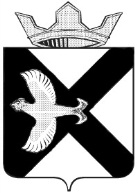                                                                             АДМИНИСТРАЦИЯ Муниципального  образования поселок  БоровскийПОСТАНОВЛЕНИЕ29.09.2021 г.							                                 №58рп.БоровскийТюменского муниципального района  О признании утратившим силу постановления администрации муниципального образования поселок Боровский от 06.04.2017 №62 «Об утверждении административного регламента проведение проверок при осуществлении Администрацией муниципального образования поселок Боровский муниципального контроля за обеспечением сохранности автомобильных дорог местного значении в границах населенного пункта» (с изменениями  от 11.05.2018 №49, от 18.10.2018 №107, от 30.09.2019 №91, от 11.10.2019 №99, от 28.01.2020 №12) В соответствии с Федеральным законом от 06.10.2003 № 131-ФЗ «Об общих принципах организации местного самоуправления в Российской Федерации», Федеральным законом от 11.06.2021 №170-ФЗ «О внесении изменений в отдельные законодательные акты Российской Федерации», Федеральным законом от 31.07.2020 №248-ФЗ «О государственном контроле (надзоре) и муниципальном контроле в Российской Федерации», руководствуясь Уставом муниципального образования поселок Боровский: 1. Признать утратившим силу Постановление администрации муниципального образования поселок Боровский от 06.04.2017 №62 «Об утверждении административного регламента проведение проверок при осуществлении Администрацией муниципального образования поселок Боровский муниципального контроля за обеспечением сохранности автомобильных дорог местного значении в границах населенного пункта».           2. Признать утратившим силу Постановление администрации муниципального образования поселок Боровский от 11.05.2018 №49 «О внесении изменений в постановление администрации от 06.04.2017 №62 «Об утверждении административного регламента проведение проверок при осуществлении Администрацией муниципального образования поселок Боровский муниципального контроля за обеспечением сохранности автомобильных дорог местного значении в границах населенного пункта».           4. Признать утратившим силу Постановление администрации муниципального образования поселок Боровский от 18.10.2018 №107 «О внесении изменений в постановление администрации от 06.04.2017 №62 «Об утверждении административного регламента проведение проверок при осуществлении Администрацией муниципального образования поселок Боровский муниципального контроля за обеспечением сохранности автомобильных дорог местного значении в границах населенного пункта».           5. Признать утратившим силу Постановление администрации муниципального образования поселок Боровский от 30.09.2019 №91 «О внесении изменений в постановление администрации от 06.04.2017 №62 «Об утверждении административного регламента проведение проверок при осуществлении Администрацией муниципального образования поселок Боровский муниципального контроля за обеспечением сохранности автомобильных дорог местного значении в границах населенного пункта».          6. Признать утратившим силу Постановление администрации муниципального образования поселок Боровский от 11.10.2019 №99 «О внесении изменений в постановление администрации от 06.04.2017 №62 «Об утверждении административного регламента проведение проверок при осуществлении Администрацией муниципального образования поселок Боровский муниципального контроля за обеспечением сохранности автомобильных дорог местного значении в границах населенного пункта».          7. Признать утратившим силу Постановление администрации муниципального образования поселок Боровский от 28.01.2020 №12 «О внесении изменений в постановление администрации от 06.04.2017 №62 «Об утверждении административного регламента проведение проверок при осуществлении Администрацией муниципального образования поселок Боровский муниципального контроля за обеспечением сохранности автомобильных дорог местного значении в границах населенного пункта».8. Обнародовать настоящее постановление в местах, установленных администрацией муниципального образования поселок Боровский и разместить настоящее постановление на официальном сайте Администрации муниципального образования поселок Боровский в информационно- телекоммуникационной сети «Интернет». 9. Контроль за исполнением настоящего постановления возложить на заместителя главы сельского поселения по правовым и кадровым вопросам.Глава муниципального образования			                      С.В. Сычева